Application form Youthquake II – Resilience PathsName & Surname : …..Indirizzo email  : ……ESC number: ……Place & Date of birth : ……How old are you? ……What is your nationality? ……Phone Number: …… Where are you living right now? ……Full activity name which you’re applying (you can find it in the call)...... What is your english level?Prociency (C2)Advanced (C1)Upper Intermediate (B2)Intermediate (B1)Basic (A1-A2)NoneWhat is your italian level? Prociency (C2)Advanced (C1)Upper Intermediate (B2)Intermediate (B1)Basic (A1-A2)NoneWhy did you choose this project?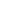 Why did you choose this project?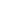 What are your expectations and fears?Do you have any volunteering experiences?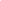 How do you think you can contribute to the project?Could you describe an important experience that you’ve lived in your life?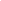 If you could have the chance to have one. What would be your superpower?As you know, the pandemic obliged us to rethink the way to take care the vulnerable people and to be close to the beneficiaries of the solidarity actions readapting the practical activities in online way. In this context what of your personal skill (such as creativity, energy, digital skills, problem solving etc etc) do you think you could put in practice if the situation will request? (There is not right or wrong answer, everyone have unique personal skills :) )way. In this context what of your personal skill (such as creativity, energy, digital skills, problem solving etc etc) do you think you could put in practice if the situation will request? (there is not right or wrong answer, everyone have unique personal skills :) ) 
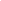 